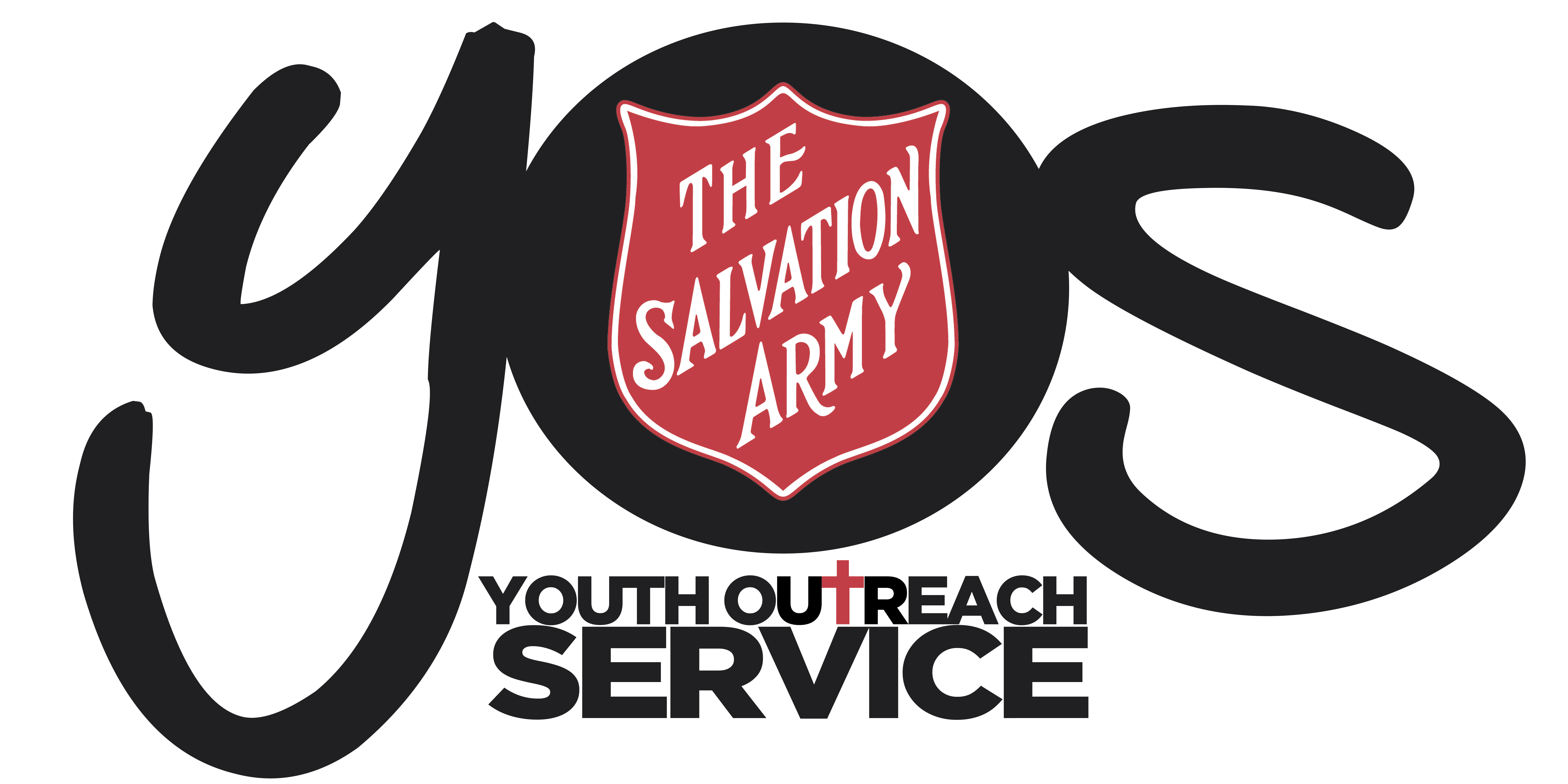 YOS Independent SchoolsLawnton and Goodna Campuses (A Queensland Non-State Independent School)Change record / revision history: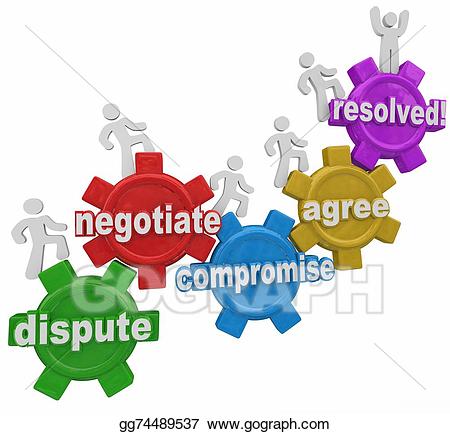 PurposeThe purpose of this policy is to ensure that student, parent and employee disputes are dealt with in a responsive, efficient, effective and fair way.Policy StatementYOS Independent Schools view complaints and disputes as part of an important feedback and accountability process. YOS Independent Schools acknowledges the right of students, parents and employees to complain when dissatisfied with an action, inaction or decision of the school and the school encourages such feedback. YOS Independent Schools recognise that time spent on handling disputes can be an investment in better service to students, parents and employees. YOS Independent Schools facilitate a student and parent’s ability to raise complaints and to appeal decisions.  All complaints and appeals are to be addressed promptly, confidentially and with fairness. Students and parents are entitled to make an appeal against any decision.The client’s ability to raise complaints is important in ensuring that:The student’s needs are being metService provision is adequate and transparentCommunication is facilitated between the client and the servicePlease note, due to staff being employed by The Salvation Army, when there is an employee/volunteer workplace dispute, employees are to be directed to procedures located in The Salvation Army Grievance Handling Policy and Procedure.Types of Disputes that may be Resolved under this Policy YOS Independent Schools encourage students and parents to promptly lodge concerns regarding harassment, discrimination, bullying, privacy breaches and non-compliance with child protection processes as well as more general complaints that include areas such as; Students and parents can discuss complaints with a staff member as an informal conversation and if they feel they would like to make a formal complaint the Dispute Resolution Form is required to be completed. Student complaints may be brought by students or by parents/carers on behalf of their children, as appropriate in the circumstances.Issues Outside of this Policy The following matters are outside of the scope of this policy and should be managed as follows:Child protection concerns or risks of harm to children should be dealt with in accordance with the law and the school’s Child Protection PolicyStudent bullying complaints should be dealt with under the Student Bullying Policy and Procedures and Restorative Justice FrameworkStudent discipline matters, including matters involving Time Out or Exiting, should be dealt with under the Positive Behaviour Policy and Procedures and the Restorative Justice FrameworkEmployee complaints related to their employment should be directed to their supervisor and handled through The Salvation Army Grievance Handling Policy and ProcedureStudent or employee violence or criminal matters should be directed to the Principal who will involve the Police as appropriate Formal legal proceedingsDispute Resolution PrinciplesYOS Independent Schools are committed to managing disputes according to the following principles:Disputes will be resolved with as little formality and disruption as possible Disputes will be taken seriously Disputes will be handled in a trauma informed and restorative wayAnonymous complaints will be treated on their merits like any other dispute when possibleDisputes will be dealt with fairly and objectively and in a timely mannerMediation, negotiation and informal resolution are optional alternatives to investigationProcedural fairness will be ensured wherever practicable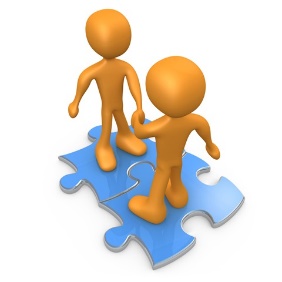 Natural justice principles will be observed wherever practicableConfidentiality and privacy will be maintained as much as possibleAll parties to the dispute will be appropriately supported All parties are entitled to reasonable progress updatesAppropriate remedies will be offered and implementedA review mechanism will be offeredComplainants, respondents and people associated with them will not be victimised as a result of lodging the dispute nor will they suffer any other reprisals The school will keep confidential records of disputes Students with a disability, impairment, literacy issues can access the same support and assistance as a student without and processes as required will put in place to assist thisThe school’s insurer will be informed if a complaint could be connected to an insured riskResponsibilities School The school has the following role and responsibilities:Develop, implement, promote and act in accordance with the school’s Dispute Resolution Policy and Procedures  Appropriately communicate the school’s Dispute Resolution Policy and Procedures   to students, parents and employees ensure that the Dispute Resolution Policy and Procedures are readily accessible by students, parents and employeesUpon receipt of a dispute, manage the dispute in accordance with the Positive Behaviour Management Policy and Restorative Justice FrameworkProvide factual information to the parties involved within 5 working days regarding the process and maintain ongoing communication between all involved Ensure that appropriate support is provided to all parties to a disputeTake appropriate action to prevent the victimisation or action in reprisal against the complainant, respondent or any person associated with themAppropriately implement remedies Appropriately train relevant employees Keep appropriate recordsMonitor and report on disputes  refer to the school’s governing body immediately any claim for legal redressAll Parties to a DisputeThe complainant and respondent have the following role and responsibilities:Apply and comply with the school’s Dispute Resolution Policy and Procedures Lodge disputes promptly as soon as possible after the issue occurs or as otherwise appropriate Expect that the dispute will be dealt with fairly and objectively; in a timely manner; with procedural fairness wherever practicable; that natural justice principles will be observed wherever practicable; that confidentiality and privacy will be maintained as much as possibleProvide complete and factual information in a timely mannerNot provide deliberately false or misleading information Not make frivolous or vexatious complaintsAct in good faith, and in a calm and courteous mannerShow respect and understanding of each other’s point of view, values and cultural	differencesAct in a non-threatening mannerTo be appropriately supported Acknowledge that a common goal is to achieve an outcome acceptable to all partiesRecognise that all parties have rights and responsibilities which must be balancedMaintain and respect the privacy and confidentiality of all partiesNot victimise or act in reprisal against any party to the dispute or any person associated with themEmployees Receiving Disputes Employees receiving disputes have the following role and responsibilities:Act in accordance with the school’s Dispute Resolution Policy Inform the party lodging the dispute of how disputes can be lodged, when they should be lodged and what information is required Provide the complainant with information about any support, advocacy or assistance available to assist the complainant in lodging their complaint taking into consideration any disability, impairment, literacy level. Provide the complainant with a copy of the school’s Dispute Resolution Policy and ProceduresMaintain confidentialityKeep appropriate recordsTo forward complaints to more senior employees, including the Principal, as appropriateTo be appropriately supported Not victimise or act in reprisal against the complainant, respondent or any person associated with them  Implementation YOS Independent Schools are committed to:Raising awareness of the process for resolving disputes at the school, including the development and implementation of this policy and related procedures, and via the clear support and promotion of the policy and procedures throughOrientation of new staffBrochures outlining procedure at reception for the community to accessTraining at the beginning of the school year and at review of policyDiscussion at Enrolment with new studentsAccessibility through the websiteAppropriately training relevant employees (especially senior staff) on how to resolve disputes in line with this policy, using trauma informed and restorative practicesKeeping appropriate records of disputes, will monitor disputes and their resolution and will report on significant reports to the school Board on dispute resolution at the schoolDocumentation to be saved on:On f driveIn students file and SAMIS Encouraging students, parents and employees to contribute to a healthy school culture where disputes are resolved with as little formality and disruption as possible by using the Restorative Justice Framework, Natural Justice Principles and Trauma Informed Care.Compliance and MonitoringYOS Independent Schools will ensure any disputes are addressed in accordance to this policy and using our Restorative Justice FrameworkThe Annual General Report will be distributed to members of the community and also listed on the YOS website alongside this policy, which will outline statistics and further relevant information relating to this policy to show transparency with the community.For the procedure regarding dispute resolution please see the Dispute Resolution Flow Chart. Please note if the Head of School Operations and Student Support Services is involved in the dispute, the matter should be taken to the Principal or the Governing BoardIf a student or parent would like to make a formal complaint and requires assistance filling out the document, a staff member that is not involved in the dispute can assist. Form to be completed is the Dispute Resolution FormManaging disputes are to be trauma informed and in conjunction with the Restorative Justice FrameworkCommunicating the Client’s Rights to AppealThe communication of the client’s right to make an appeal is to be given verbally or in writing. Once a request for an appeal has been given:Discussion is to be had with parties involved to determine what is required to be done and Resolution Procedures to commences from the beginningEnsure that after an appeal has been lodged, clients are made comfortable in accessing school, and are not victimisedAdvise clients about their right to request an advocate and support as requiredAttempt to resolve appeals quicklyWhere appeals are not resolved at school level, refer them to the Governing School Board.  Regular reviews of progress towards the resolution of appeals needs to take place within a time frame mutually agreed with the clientIn the case of any allegation that is of a criminal nature, refer the complaint immediately to the Principal for a decision regarding passing complaint on to the appropriate external body for investigation such as Police, with notification to Salvation Army Divisional Headquarters.Depending on the nature of the dispute, clients may choose to contact outside bodies such as;The Police The State or Territory statutory child protection authority The Anti-Discrimination Board or Human Rights CommissionOffice of the OmbudsmanThe local member of Parliament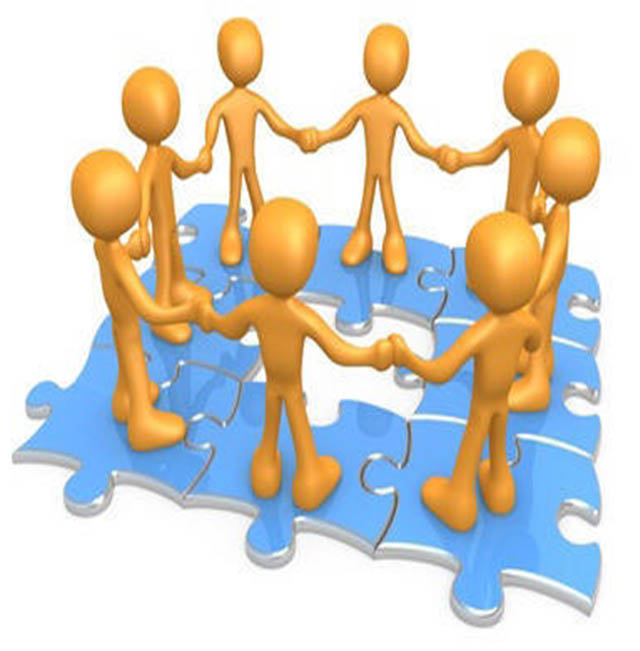 SUBJECT:DISPUTE RESOLUTION POLICY SUBJECT:DISPUTE RESOLUTION POLICY CODE:DRP2018Scope of Application:Students, parents and employees, including full-time, part-time, permanent, fixed-term and casual employees, as well as contractors, volunteers and people undertaking work experience or vocational placementsStudents, parents and employees, including full-time, part-time, permanent, fixed-term and casual employees, as well as contractors, volunteers and people undertaking work experience or vocational placementsFiling Instructions:F drive Management Security – Editable version School folders  - PDF versionF drive Management Security – Editable version School folders  - PDF versionRelated policies legislation:Education (Accreditation of Non-State Schools) Regulations 2017Australian Education Regulations 2013 Fair Work Act 2009Work Health and Safety Act 2011 (Qld)Privacy Act 1988 (Cth)Anti-Discrimination Act 1991 (Qld)Australian Human Rights Commission Act 1986 (Cth)Sex Discrimination Act 1984 (Cth)Age Discrimination Act 2004 (Cth)Disability Discrimination Act 1992 (Cth)Racial Discrimination Act 1975 (Cth)The Salvation Army Code of Conduct for employeesYOS Independent School Child Protection Policy and ProcedureYOS Independent School Work Health and Safety PolicyYOS Independent School Anti-Discrimination PolicyYOS Independent School Sexual Harassment PolicyYOS Independent School Disability Policy YOS Independent School Student Bullying PolicyYOS Independent School Privacy PolicyYOS Independent School Restorative Justice FrameworkEducation (Accreditation of Non-State Schools) Regulations 2017Australian Education Regulations 2013 Fair Work Act 2009Work Health and Safety Act 2011 (Qld)Privacy Act 1988 (Cth)Anti-Discrimination Act 1991 (Qld)Australian Human Rights Commission Act 1986 (Cth)Sex Discrimination Act 1984 (Cth)Age Discrimination Act 2004 (Cth)Disability Discrimination Act 1992 (Cth)Racial Discrimination Act 1975 (Cth)The Salvation Army Code of Conduct for employeesYOS Independent School Child Protection Policy and ProcedureYOS Independent School Work Health and Safety PolicyYOS Independent School Anti-Discrimination PolicyYOS Independent School Sexual Harassment PolicyYOS Independent School Disability Policy YOS Independent School Student Bullying PolicyYOS Independent School Privacy PolicyYOS Independent School Restorative Justice FrameworkForm LinksYOS Independent Schools Dispute Resolution FormYOS Independent Schools Dispute Resolution FormVersionPrepared/ reviewed byDate reviewedApproved byAuthorised by Review date13.1 Helen Boardman18/12/2018  Darren McGheeThomas AustinDecember 2020  The School, employees or students have done something wrongOne off spur of the moment commentThe School, employees or students have failed to do something they should have doneIssues of student or employee behaviour that are contrary to the relevant code of conductThe school, employee or students having acted unfairly or impolitelyWorkplace Health and Safety issuesIssues related to learning programs, assessment and reporting of student learningIssues related to communication between, students, parents or between employeesGeneral administrative issuesDISPUTE RESOLUTION PROCEDURE